Wintertornooi PC OetervalleiZaterdag 18 maart 2017 om 13:00 uur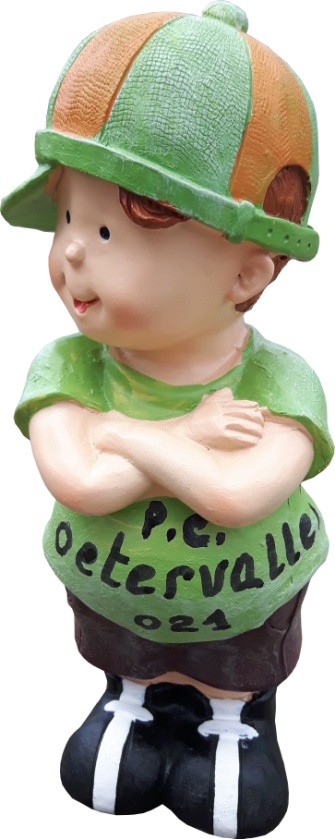 	              Doubletten H/HG                              Inschrijven 5€ per speler                               9 pleinen/18 doublettenInschrijven :   Maurissen IvoGsm:  0477/853173E-mail: ivo.maurissen@gmail.com